Doc.   Transformez votre gestion des notes de frais : rydoo.comSource : https://www.rydoo.com/fr/logiciel-note-de-frais/gestion-note-de-frais/Un justificatif de frais professionnel photographié avec son smartphone : la validation est immédiate et la ligne de dépense comptable créée illico ! Avec la fonctionnalité line by line expensing, Rydoo Expense fluidifie de bout en bout la gestion quotidienne des frais professionnels et demandes de remboursement.Comment mieux gérer vos notes de frais avec la gestion par ligne de dépense ?Optimisez le traitement des dépenses professionnellesVingt minutes. C’est le temps moyen que nécessite le traitement d’une seule note de frais relative à un déplacement professionnel*. Multipliez ce chiffre par le nombre de vos employés et de leurs dépenses totales : vous obtiendrez une idée du temps, de l’énergie et de l’argent engloutis chaque année. D’autant plus que ces tâches administratives sont souvent sources de stress, d’erreurs voire de fraudes. Pour toutes ces raisons, une majorité d’entreprises font aujourd’hui de l’optimisation de la gestion de leurs dépenses professionnelles leur priorité. La solution est digitale, mobile et intégrée. Comme Rydoo Expense, elle est capable de calculer des frais kilométriques ou de décrypter automatiquement une facture, même émise à l’autre bout du monde.* Selon une étude de la Global Business Travel AssociationUne solution de gestion des frais professionnels tout-en-unNous avons développé Rydoo Expense autour d’une approche radicalement différente des solutions classiques : la ligne de dépense. Son principe ? Quand l’un de vos cadres nomades photographie un justificatif de frais à l’aide de notre application mobile, les informations visibles sur le document sont automatiquement extraites grâce à notre OCR (Optical Charactere Recognition) et condensées sous la forme d’une ligne de dépense. Depuis un tableau de bord unique, vos managers, experts comptables ou directeurs financiers la contrôlent et l’approuvent en quelques secondes. Une fois validée, la ligne intègre alors votre comptabilité, une fois de plus de façon automatique. Si la gestion des dépenses ligne par ligne simplifie le traitement, elle le sécurise également. Bref, dites dès à présent adieu aux notes de frais et passez à la gestion par ligne de dépense !Pensez dématérialisation, passez à la vitesse supérieure !Croyez-nous, la vie est tellement plus légère et productive sans paperasse ! Choisir un outil de gestion des notes de frais zéro papier améliore le quotidien de vos salariés en déplacement tout comme celui de vos équipes comptables. Dites adieu aux factures et reçus qui s’accumulent, aux papiers perdus et aux tiroirs saturés. Grâce à la numérisation des factures réalisée en direct sur l’app Rydoo Expense, tout s’accélère : envoi, transmission, traitement, vérification, archivage… Jusqu’au remboursement des frais professionnels. Vos collaborateurs vont apprécier.Intégrez votre solution de gestion des notes de frais à vos outilsPuisque notre ambition est de vous simplifier au maximum le traitement des dépenses professionnelles, notre solution Saas Rydoo Expense s’intègre aux logiciels de gestion de vos services comptables et administratifs. Gagnez en fluidité et en sérénité en l’associant à votre ERP de gestion comptable ou encore aux outils et applications mobiles que vos employés et voyageurs d’affaires utilisent au quotidien : Uber, Lyft, Slack et bien d’autres. Et ce n’est que le début ! Nous travaillons en permanence sur de nouvelles intégrations.Travail à faireAprès avoir lu le document répondez aux questions suivantes :Selon une étude professionnelle combien de temps faut-il pour traiter une note de frais ?Qu’est-ce qu’un OCR ?La ligne est-elle automatiquement validée par l’application ?Que signifie une gestion dématérialisée ?Que signifie intégrez votre solution de gestion des notes de frais à vos outils ?Réflexion 3 – Informatiser la gestion des notes de frais Réflexion 3 – Informatiser la gestion des notes de frais Réflexion 3 – Informatiser la gestion des notes de frais Durée : 20’ou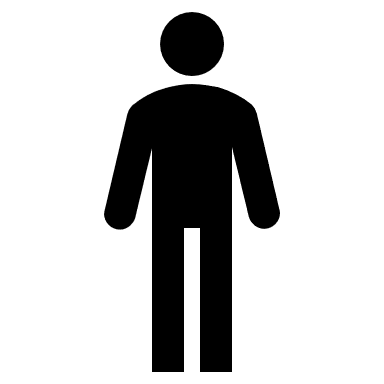 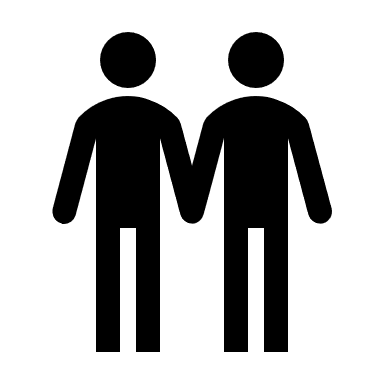 Source